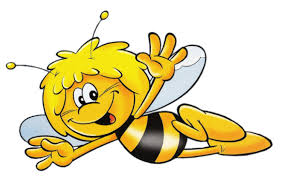 Wszystkie Pszczółki dziś witamy i do wspólnej nauki i zabawy Was zapraszamyKochane Pszczółki witamy Was w kolejnym tygodniu nauki i zabawy. Mamy nadzieję, że korzystacie z propozycji  zajęć i dobrze się bawicie wspólnie z Waszymi rodzicami. Kolejnym tematem naszych spotkań będzie: Bukiet, prezent i cukierki, dziś rodziców dzień jest wielkiCele główne do tematu:- uświadamianie dzieciom znaczenia rodziców w ich życiu,- wzmacnianie więzi uczuciowej z rodziną,- wdrażanie do stosowania form grzecznościowych,- wprowadzenie w świat wartości uniwersalnych – miłość.Poniedziałek 25.05.2020Temat dnia:  Uśmiech za uśmiech„Lustra” – zabawa naśladowczaDziecko wraz z rodzicem, stają naprzeciwko siebie. Dziecko pokazuje ruchy i gesty, rodzic jest jego „lustrzanym odbiciem” – próbuje równocześnie wykonywać wszystkie ruchy dziecka. Po chwili zabawy następuje zamiana rolami.  „Dzień Ojca” – rozmowa na podstawie obrazka (plansza do wykorzystania na emailu grupowym.- docenianie roli ojca w życiu rodziny,- doskonalenie umiejętności wypowiadania się na podstawie obrazka,- wzmacnianie więzi uczuciowej z rodziną.Dziecko wraz z mamą i tatą ogląda przygotowaną planszę – obrazek i próbuje wypowiadać się na jego podstawie, rodzice mogą zadawać pytania pomocnicze np. - Co przedstawia obrazek?- Kto przyjmuje życzenia i uściski od dzieci?- Dlaczego tata jest ważny dla ciebie?- Za co kochasz tatę?„Kocham Cię, Ti Amo, Je T’aime”  - nauka piosenkihttps://www.youtube.com/watch?v=IdxQW3jqYtAUsiądź mamo przy mnie blisko
I posłuchaj tych słów,
Ty z pewnością wiesz to wszystko,
Jednak powiem to znów.Kocham Cię Ti Amo je taime
I nie pytaj mnie dlaczego tak jest
Ty jesteś mą mamą, wspaniałą kochaną
Jedyną na zawsze i kochasz mnie też.
Kocham Cię Ti Amo je taime
I nie pytaj mnie dlaczego tak jest
Ty jesteś mą mamą, wspaniałą kochaną
Jedyną na zawsze i kochasz mnie też.Popatrz mamo w moje oczy
Ujrzysz w nich miłość mą.
Nawet bardzo późno w nocy
Śpiewać będę Ci to.Kocham Cię Ti Amo je taime
I nie pytaj mnie…„Niespodzianka z makaronu” – praca plastyczna- rozwijanie małych grup mięśniowych,- różnicowanie makaronowych korali według wielkości lub kształtu,- przygotowanie niespodzianki dla mamy.Potrzebne będzie: makaron w dwóch różnych kształtach, włóczka kolorowe piórka.Dziecko otrzymuje kawałki włóczki oraz makaron w dwóch różnych kształtach lub wielkościach. Makaron musi mieć duże otwory, żeby go można było nawlec na włóczkę. Można makaron pomalować farbami, w mamy ulubione kolory.  Dziecko wykonuje korale, nawlekając raz jeden, raz drugi makaron, pomiędzy makaronowe korale można przykleić piórka ( tata służy pomocą podczas pracy). 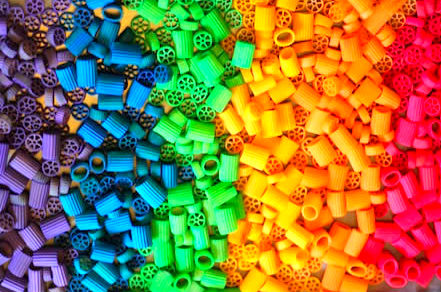 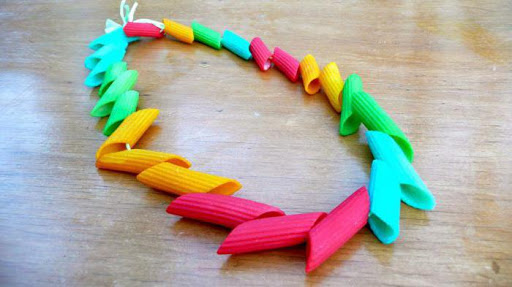 „Korale dla mamy” – karty pracy Entliczek cz.4 s 20- rysowanie korali zgodnie z podanym rytmem,- utrwalenie znajomości figur geometrycznych.Dziecko nazywa figury geometryczne a następnie rysuje figury na naszyjniku zgodnie z podanym wzorem.Wtorek 26.05.2020Temat dnia:  Dobrze być rodzicami„Niosę mamie/ tacie tort” – zabawa ruchowa z elementem równowagi.Do zabawy potrzebne będą; płaskie plastikowe talerze oraz klocki (małe i duże).Rodzic duże klocki rozkłada w pokoju tworząc slalom, siada na końcu tego slalomu przy stoliku. Dziecko jest „kelnerem”, trzyma w ręku talerz, a na talerzu klocki ustawione w małą piramidkę (talerz i klocki symbolizują tacę z tortem). Zadaniem „kelnera” jest pokonać slalom i podejść do rodzica, tak aby klocki z „tacy” nie spadły. Dziecko wręcza „tacę” rodzicowi i wraca na swoje miejsce. Następuje zamiana ról. „Pomocnik” – opowiadanie B. Forma- rozmowa na temat opowiadania,- zwrócenie uwagi na konieczność niesienia pomocy bliskim w trudnych życiowych sytuacjach,- ocena bohaterów opowiadania.„Moja mama” – karty pracy Entliczek cz.4 s 21- rysowanie portretu,- doskonalenie spostrzegawczości.Dziecko wskazuje kolejno na karcie pracy kropki czerwone, niebieskie, fioletowe. Rodzic wymienia w różnej kolejności te kolory, a dziecko stara się jak najszybciej zakryć palcem wymieniony kolor (jedną kropkę). Po zabawie, dziecko wyszukuje w wyklejance serca i przykleja je zgodnie z poleceniem oraz rysuje kwiaty. W ramce rysuje portret mamy.„Kwiaty dla mamy” – puzzle paskowe do pobrania na emailu grupowym- doskonalenie techniki wycinania i składania puzzli,- rozwijanie spostrzegawczości i dokładności.Środa 27.05.2020Temat dnia:  Magiczne słowa na co dzień i od święta„Raz, dwa, trzy mama patrzy”- zabawa orientacyjno – porządkowaDziecko stoi przed linią startu w znacznej odległości od rodzica. Rodzic odwrócony jest tyłem, dziecko biegnie do niego, natomiast na hasło „raz, dwa, trzy, mama patrzy”, odwraca się, a dziecko musi stanąć nieruchomo. Gdy się poruszy, wraca na miejsce startu. Po chwili zabawy, może nastąpić zamiana ról.„Laurka dla Mamy” – karta pracy do pobrania na emailu grupowym.Zadaniem dziecka jest pokolorować obrazek według kodu.„Słoneczka dla mamy” – ćwiczenia grafomotoryczne.Rodzic przygotowuje kartkę i kredki. Zadaniem dziecka jest narysować koło, dorysować promienie i ozdobić powstałe słońce.„Piękne zwyczaje” – wiersz Cz. Janczarskiego- uważne słuchanie wiersza,- rozmowa na temat jego treści,- stosowanie zwrotów grzecznościowych.Słonko ma bardzo piękne zwyczajeMówi „dzień dobry” gdy rano wstaje.A drzewa, lśniące rosą nad ranem,Szumią „dzień dobry” słonko kochane.Gdy słonko chmura zasłoni siwa,Mówi „przepraszam”, potem odpływa.Gdy ciepłym deszczem sypie dokoła,„dziękuję” szumią trawy i zioła.Słonko dzień cały po niebie chodzi.„Dobranoc” mówi kiedy zachodzi.Mrok szary wkoło, trawy i drzewa,„dobranoc” szumią z prawa i lewa.Omówienie treści wiersza, można wykorzystać przykładowe pytania do dzieci:- Jakie dobre zwyczaje ma słonko?- Jakich magicznych słów używa słonko?- W jakich sytuacjach mówimy: dzień dobry, przepraszam, dziękuję, dobranoc?- Dlaczego mówi się takie słowa?„Droga do parku” – karty pracy Entliczek cz.4 s 22- utrwalanie zwrotów grzecznościowych.Dziecko rysuje drogę dziewczynki i jej mamy do parku, następnie musi wymienić, kogo spotkały po drodze i policzyć te osoby. Czwartek 28.05.2020Temat dnia:   O miłości„Co to jest miłość” – rozmowa na temat uczuć- próby nazywania i zdefiniowania uczuć, nastrojów i stanów emocjonalnych.Rodzic może przygotować sylwetę serca i rozpoczyna z dzieckiem rozmowę na temat uczuć, nastrojów i stanów emocjonalnych wykorzystując pomocnicze pytania:- Z czym kojarzy się serduszko, serce?- Co to jest miłość?- Co to znaczy „kochać kogoś”?- Co znaczy „być zakochanym”?- Kogo kochają dzieci? A kogo dorośli?- Czy można dać komuś serce? Co to znaczy?„Serce pełne miłości” – wykonanie prezentu dla rodzicówPotrzebne materiały: sylweta serca, czerwone kulki z krepiny, czerwona tasiemka.Rodzic wraz z dzieckiem zwija kulki z czerwonej krepiny. W sylwecie serca, rodzic robi dziurkaczem otwór przez który przeciąga czerwoną tasiemkę. Następnie dziecko samodzielnie wypełnia kulkami sylwetę serca. Może wykonać dwa -  dla mamy i taty.Gdzie jest bobas? –  dziecko siedzi z zamkniętymi oczami na dywanie. Rodzic bądź siostra lub brat, woła parodiując bobaska “mamo/tato”. Zadaniem siedzącego na środku jest odgadnąć kto wołał.Piątek 29.05.2020Temat dnia:   Rodzina„W sklepie z zabawkami” – zestaw ćwiczeń gimnastycznych- doskonalenie ogólnej sprawności ruchowej,- dokładne słuchanie i wykonywanie poleceń rodzica.- „Samochód na pilota” – zabawa orientacyjno – porządkowa. Rodzic daje dziecku talerz plastikowy średniej wielkości, który posłuży za kierownice. Uniesiony przez rodzica klocek zielony, wprawia „samochód” w ruch, dziecko biega, naśladując jazdę samochodem, klocek czerwony zatrzymuje „samochód” – dziecko staje, klocek niebieski oznacza cofanie – dziecko porusza się do tyłu.- „Bączek” – ćwiczenie mięśni brzucha. Dziecko siada w siadzie skulnym na plastikowym talerzyku lub krążku. Rodzic „nakręca zabawkę” dziecko, odpychając się piętami, coraz szybciej obraca się, następnie unosi ugięte nogi i czeka, aż „bączek” się zatrzyma. Ćwiczenie można powtórzyć cztery razy.- „Pajac” – ćwiczenie koordynacji ruchowej rąk i nóg. Rodzic demonstruje ruchy pajacyka. Dziecko naśladuje je, na raz wykonuje rozkrok z przeniesieniem rąk w bok, na dwa łączy nogi i opuszcza ręce wzdłuż tułowia.- „Piłka” – ćwiczenie z elementem podskoku. Rodzic demonstruje odbijanie piłki. Na hasło „piłeczki skaczą” – dziecko podskakuje najpierw powoli, wysoko, potem coraz niżej i coraz szybciej. Na hasło „piłeczki zatrzymują się” – dziecko kuca. Ćwiczenie powtarzamy przez około dwie minuty.- „Kolorowe klocki” – ćwiczenie mięśni brzucha i stóp oraz koordynacji wzrokowo – ruchowej. Dziecko siada w siadzie skulnym, rodzic przed dzieckiem układa kilka drewnianych klocków. Na hasło „zbuduj wieżę z klocków” – dziecko stopami ustawia klocek na klocku, budując wieżę. „Wesołe tańce”  - popularne zabawy taneczne do utworów:-  „Kaczuszki”  - https://www.youtube.com/watch?v=0PrpZBCuCKo- „Jedzie pociąg z daleka” - https://www.youtube.com/watch?v=PjUopo-DJio- „Dwóm tańczyć się zachciało” - https://www.youtube.com/watch?v=kYVHX1itkqgWspólne zabawy i tańce do popularnych utworów. Stwarzanie atmosfery radości i miłości. Dziecko zaprasza swoich rodziców do wspólnych zabaw tanecznych.„Moja rodzina” – karty zadaniowe do pobrania na emailu grupowym- „Rodzina” – odszukaj pasujący kontur,- „Wycieczka rowerowa” – dopasuj rowery do członków rodziny,- „Korale” – połącz kwiatki, aby stworzyć kwiatuszkowe korale,- „Rodzina” – pokoloruj ramki na których są dzieci,- „Dzień Mamy i Taty” – odszukaj 10 różnic.Wszystkim rodzicom składamy najserdeczniejsze życzenia, zdrowia, radości, spełnienia marzeń i wszelkiej pomyślności. 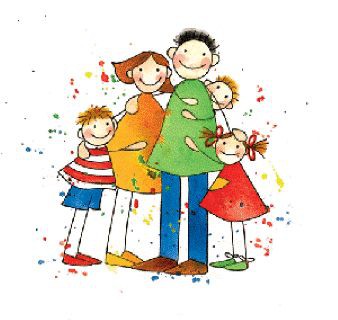 Rano do pokoju wszedł tatuś.
- Jacku wstawaj! Mamusia ma grypę i musi leżeć w łóżku. Musimy radzić sobie sami. Chyba damy radę?
Jacek przetarł oczy. Krzesło, na którym zawsze leżały czyste ubrania było puste. Nie poczuł też zapachu gorącej czekolady, którą przygotowywała mamusia. Szybko pobiegł do łazienki. Umył buzię, zęby. Nagle w drzwiach ukazała się głowa taty.
- Wszystko w porządku?
- Nie wiem w co się ubrać - szepnął Jacek.
Na szczęście na półkach w szafie znalazły się czyste, równo ułożone koszulki i bluzy. wspólnie wybrali rzeczy i już po chwili siedzieli w kuchni przy stole.
- Dzisiaj kanapki i herbata, mleka nie kupiłem - tłumaczył się tatuś.
- Bardzo mi smakują, chociaż nie są takie jak przygotowuje mama - stwierdził Jacek biorąc ostatnią kanapkę do ręki.
- Posprzątam ze stołu, a ty po powrocie z pracy pozmywasz.
- Świetnie synu, ja tymczasem zapytam mamę czy czegoś jej nie potrzeba i co mam kupić na obiad i kolację.
Wychodząc z domu tato uśmiechnął się do Jacka.
- Poradziliśmy sobie, dziękuję, bardzo mi pomogłeś.
- Przecież jestem twoim przyjacielem - pomocnikiem - odparł dumnie Jacek.
- To teraz prędko do przedszkola, mój ty pomocniku - zaśmiał się tato.